.Step, pull, sailor step right & left, knee pop forward and back. 1 LF    Step to the left and graph with L.hand your shirt 2    Pull yourself to the left side and lift R.leg 3 RF    Cross behind LF & LF    Small step to the left 4 RF    Small step to the right 5 LF    Cross behind RF & RF    Small step to the right 6 LF    Small step to the left 7    Hold & 8    Bend both knees forward and back  Side, together, side, slap back, side, slap back, ½ turn left with sweep and hitch. 1 LF    Step to the left 2 RF    Step together 3 LF    Step to the left 4 RF    Hook behind L.leg and with L.hand slap RF 5 RF    Step to the right 6 LF    Hook behind R.leg and with R.hand slap LF 7 LF    Step to the left 8 LF    Make ½ turn left on LF, meanwhile sweep around RF with hitch  Together, hitch, walks forward, hitch, step back, jump, jump ½ turn left. 1 RF    Step next to LF 2 LF    Hitch L.knee 3 LF    Step forward & RF    Step forward 4 LF    Step forward 5 RF    Hitch R.knee 6 RF    Step back 7 LF Jump with both feet backwards 8 LF Jump high while making ½ turn left  Bounce twice with ¼ turn left, walk fwd, together, bounce twice, ½ turn left, ½ turn left. 1 LF Bend both knees forward and back 2 LF Make ¼ turn left and bend both knees fwd and back 3 RF    Step forward & LF    Step forward 4 RF    Step together 5 RF Bend both knees forward and back, lift L.arm 6 RF Bend both knees forward and back, lift L.arm 7 LF    Make ½ turn left and step LF forward 8 RF    Make ½ turn left and step RF together  Enjoy the dance and have funControl Of Me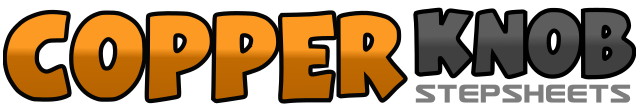 .......Count:32Wall:4Level:Intermediate.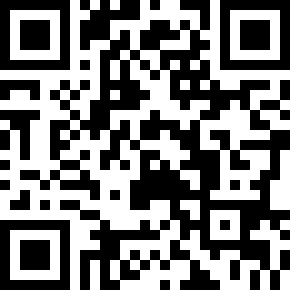 Choreographer:Daniel Trepat (NL) & Roy Verdonk (NL)Daniel Trepat (NL) & Roy Verdonk (NL)Daniel Trepat (NL) & Roy Verdonk (NL)Daniel Trepat (NL) & Roy Verdonk (NL)Daniel Trepat (NL) & Roy Verdonk (NL).Music:Damn - OmarionDamn - OmarionDamn - OmarionDamn - OmarionDamn - Omarion........